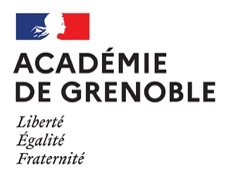 Fiche de Contrôle du référentiel CCFEPPCSCA 2EPPCSCA 2Conformité de la Fiche Certificative d’APSA (FCA) de l’établissementEPPCSCA 2ÉtablissementÉtablissementÉtablissementUAIUAINomCommuneCommuneIntitulé APSAIntitulé APSAIntitulé APSAAcad.  Etab.Acad.  Etab.Acad.  Etab.Outil d’analyse ou d’auto-positionnement de la FCA soumise à validationOutil d’analyse ou d’auto-positionnement de la FCA soumise à validationOutil d’analyse ou d’auto-positionnement de la FCA soumise à validationOutil d’analyse ou d’auto-positionnement de la FCA soumise à validationOutil d’analyse ou d’auto-positionnement de la FCA soumise à validationOutil d’analyse ou d’auto-positionnement de la FCA soumise à validationOutil d’analyse ou d’auto-positionnement de la FCA soumise à validationOutil d’analyse ou d’auto-positionnement de la FCA soumise à validationOutil d’analyse ou d’auto-positionnement de la FCA soumise à validationOutil d’analyse ou d’auto-positionnement de la FCA soumise à validationOutil d’analyse ou d’auto-positionnement de la FCA soumise à validationOutil d’analyse ou d’auto-positionnement de la FCA soumise à validationOutil d’analyse ou d’auto-positionnement de la FCA soumise à validationExigences communes aux 5 champs d’apprentissagesExigences communes aux 5 champs d’apprentissagesExigences communes aux 5 champs d’apprentissagesExigences communes aux 5 champs d’apprentissagesExigences communes aux 5 champs d’apprentissagesExigences communes aux 5 champs d’apprentissagesExigences communes aux 5 champs d’apprentissagesExigences communes aux 5 champs d’apprentissagesExigences communes aux 5 champs d’apprentissagesL’épreuve permet d’évaluer le candidat durant une séquence de 2h maximum de pratique (échauffement compris).L’épreuve permet d’évaluer le candidat durant une séquence de 2h maximum de pratique (échauffement compris).L’épreuve permet d’évaluer le candidat durant une séquence de 2h maximum de pratique (échauffement compris).L’épreuve permet d’évaluer le candidat durant une séquence de 2h maximum de pratique (échauffement compris).L’épreuve permet d’évaluer le candidat durant une séquence de 2h maximum de pratique (échauffement compris).L’épreuve permet d’évaluer le candidat durant une séquence de 2h maximum de pratique (échauffement compris).L’épreuve permet d’évaluer le candidat durant une séquence de 2h maximum de pratique (échauffement compris).« l‘organisation de l’épreuve (rotation, dimensions des terrains etc..) est clairement définie. Le dispositif peut être installé par n’importe quel enseignant ». « l‘organisation de l’épreuve (rotation, dimensions des terrains etc..) est clairement définie. Le dispositif peut être installé par n’importe quel enseignant ». « l‘organisation de l’épreuve (rotation, dimensions des terrains etc..) est clairement définie. Le dispositif peut être installé par n’importe quel enseignant ». « l‘organisation de l’épreuve (rotation, dimensions des terrains etc..) est clairement définie. Le dispositif peut être installé par n’importe quel enseignant ». « l‘organisation de l’épreuve (rotation, dimensions des terrains etc..) est clairement définie. Le dispositif peut être installé par n’importe quel enseignant ». « l‘organisation de l’épreuve (rotation, dimensions des terrains etc..) est clairement définie. Le dispositif peut être installé par n’importe quel enseignant ». « l‘organisation de l’épreuve (rotation, dimensions des terrains etc..) est clairement définie. Le dispositif peut être installé par n’importe quel enseignant ». Plusieurs élèves peuvent être observés en même temps.Plusieurs élèves peuvent être observés en même temps.Plusieurs élèves peuvent être observés en même temps.Plusieurs élèves peuvent être observés en même temps.Plusieurs élèves peuvent être observés en même temps.Plusieurs élèves peuvent être observés en même temps.Plusieurs élèves peuvent être observés en même temps.L'observation peut être fractionnée sur différentes périodes.L'observation peut être fractionnée sur différentes périodes.L'observation peut être fractionnée sur différentes périodes.L'observation peut être fractionnée sur différentes périodes.L'observation peut être fractionnée sur différentes périodes.L'observation peut être fractionnée sur différentes périodes.L'observation peut être fractionnée sur différentes périodes.Exigences du CA2Exigences du CA2Exigences du CA2Exigences du CA2Exigences du CA2Exigences du CA2Exigences du CA2Exigences du CA2Exigences du CA2PrincipesD’élaboration de l’épreuvePrincipesD’élaboration de l’épreuvePrincipesD’élaboration de l’épreuveL'épreuve invite le candidat à s'engager dans un niveau de difficulté adapté à ses ressources, à prélever des informations dans son environnement pour choisir des itinéraires, des trajectoires ; et à adapter son déplacement dans une recherche d’efficience.L'épreuve invite le candidat à s'engager dans un niveau de difficulté adapté à ses ressources, à prélever des informations dans son environnement pour choisir des itinéraires, des trajectoires ; et à adapter son déplacement dans une recherche d’efficience.L'épreuve invite le candidat à s'engager dans un niveau de difficulté adapté à ses ressources, à prélever des informations dans son environnement pour choisir des itinéraires, des trajectoires ; et à adapter son déplacement dans une recherche d’efficience.L'épreuve invite le candidat à s'engager dans un niveau de difficulté adapté à ses ressources, à prélever des informations dans son environnement pour choisir des itinéraires, des trajectoires ; et à adapter son déplacement dans une recherche d’efficience.L'épreuve invite le candidat à s'engager dans un niveau de difficulté adapté à ses ressources, à prélever des informations dans son environnement pour choisir des itinéraires, des trajectoires ; et à adapter son déplacement dans une recherche d’efficience.L'épreuve invite le candidat à s'engager dans un niveau de difficulté adapté à ses ressources, à prélever des informations dans son environnement pour choisir des itinéraires, des trajectoires ; et à adapter son déplacement dans une recherche d’efficience.L'épreuve invite le candidat à s'engager dans un niveau de difficulté adapté à ses ressources, à prélever des informations dans son environnement pour choisir des itinéraires, des trajectoires ; et à adapter son déplacement dans une recherche d’efficience.L'épreuve invite le candidat à s'engager dans un niveau de difficulté adapté à ses ressources, à prélever des informations dans son environnement pour choisir des itinéraires, des trajectoires ; et à adapter son déplacement dans une recherche d’efficience.PrincipesD’élaboration de l’épreuvePrincipesD’élaboration de l’épreuvePrincipesD’élaboration de l’épreuveL’épreuve offre différents choix possibles de niveau de difficulté ou de complexité de l'itinéraire.L’épreuve offre différents choix possibles de niveau de difficulté ou de complexité de l'itinéraire.L’épreuve offre différents choix possibles de niveau de difficulté ou de complexité de l'itinéraire.L’épreuve offre différents choix possibles de niveau de difficulté ou de complexité de l'itinéraire.L’épreuve offre différents choix possibles de niveau de difficulté ou de complexité de l'itinéraire.L’épreuve offre différents choix possibles de niveau de difficulté ou de complexité de l'itinéraire.L’épreuve offre différents choix possibles de niveau de difficulté ou de complexité de l'itinéraire.L’épreuve offre différents choix possibles de niveau de difficulté ou de complexité de l'itinéraire.PrincipesD’élaboration de l’épreuvePrincipesD’élaboration de l’épreuvePrincipesD’élaboration de l’épreuveL’épreuve se déroule dans le cadre d'une durée suffisante pour permettre à l'élève de révéler par sa conduite les compétences acquises.L’épreuve se déroule dans le cadre d'une durée suffisante pour permettre à l'élève de révéler par sa conduite les compétences acquises.L’épreuve se déroule dans le cadre d'une durée suffisante pour permettre à l'élève de révéler par sa conduite les compétences acquises.L’épreuve se déroule dans le cadre d'une durée suffisante pour permettre à l'élève de révéler par sa conduite les compétences acquises.L’épreuve se déroule dans le cadre d'une durée suffisante pour permettre à l'élève de révéler par sa conduite les compétences acquises.L’épreuve se déroule dans le cadre d'une durée suffisante pour permettre à l'élève de révéler par sa conduite les compétences acquises.L’épreuve se déroule dans le cadre d'une durée suffisante pour permettre à l'élève de révéler par sa conduite les compétences acquises.L’épreuve se déroule dans le cadre d'une durée suffisante pour permettre à l'élève de révéler par sa conduite les compétences acquises.PrincipesD’élaboration de l’épreuvePrincipesD’élaboration de l’épreuvePrincipesD’élaboration de l’épreuveLa notation est individuelle.La notation est individuelle.La notation est individuelle.La notation est individuelle.La notation est individuelle.La notation est individuelle.La notation est individuelle.La notation est individuelle.PrincipesD’élaboration de l’épreuvePrincipesD’élaboration de l’épreuvePrincipesD’élaboration de l’épreuveLes modalités de passation retenue sont spécifiées (Co seul/plusieurs, Grimpe tête/moulinette/moulitête, etc…).Les modalités de passation retenue sont spécifiées (Co seul/plusieurs, Grimpe tête/moulinette/moulitête, etc…).Les modalités de passation retenue sont spécifiées (Co seul/plusieurs, Grimpe tête/moulinette/moulitête, etc…).Les modalités de passation retenue sont spécifiées (Co seul/plusieurs, Grimpe tête/moulinette/moulitête, etc…).Les modalités de passation retenue sont spécifiées (Co seul/plusieurs, Grimpe tête/moulinette/moulitête, etc…).Les modalités de passation retenue sont spécifiées (Co seul/plusieurs, Grimpe tête/moulinette/moulitête, etc…).Les modalités de passation retenue sont spécifiées (Co seul/plusieurs, Grimpe tête/moulinette/moulitête, etc…).Les modalités de passation retenue sont spécifiées (Co seul/plusieurs, Grimpe tête/moulinette/moulitête, etc…).PrincipesD’élaboration de l’épreuvePrincipesD’élaboration de l’épreuvePrincipesD’élaboration de l’épreuveL’évaluation prévoit un dispositif de sécurité nécessaire pour préserver l’intégrité physique de chaque candidat quelle que soit la modalité de pratique.L’évaluation prévoit un dispositif de sécurité nécessaire pour préserver l’intégrité physique de chaque candidat quelle que soit la modalité de pratique.L’évaluation prévoit un dispositif de sécurité nécessaire pour préserver l’intégrité physique de chaque candidat quelle que soit la modalité de pratique.L’évaluation prévoit un dispositif de sécurité nécessaire pour préserver l’intégrité physique de chaque candidat quelle que soit la modalité de pratique.L’évaluation prévoit un dispositif de sécurité nécessaire pour préserver l’intégrité physique de chaque candidat quelle que soit la modalité de pratique.L’évaluation prévoit un dispositif de sécurité nécessaire pour préserver l’intégrité physique de chaque candidat quelle que soit la modalité de pratique.L’évaluation prévoit un dispositif de sécurité nécessaire pour préserver l’intégrité physique de chaque candidat quelle que soit la modalité de pratique.L’évaluation prévoit un dispositif de sécurité nécessaire pour préserver l’intégrité physique de chaque candidat quelle que soit la modalité de pratique.PrincipesD’élaboration de l’épreuvePrincipesD’élaboration de l’épreuvePrincipesD’élaboration de l’épreuveLe milieu de l’épreuve présente des éléments d’incertitude (ex: tirage au sort de voies, choix de déplacement nouveau en CO ou VTT, ordre du parcours …).Le milieu de l’épreuve présente des éléments d’incertitude (ex: tirage au sort de voies, choix de déplacement nouveau en CO ou VTT, ordre du parcours …).Le milieu de l’épreuve présente des éléments d’incertitude (ex: tirage au sort de voies, choix de déplacement nouveau en CO ou VTT, ordre du parcours …).Le milieu de l’épreuve présente des éléments d’incertitude (ex: tirage au sort de voies, choix de déplacement nouveau en CO ou VTT, ordre du parcours …).Le milieu de l’épreuve présente des éléments d’incertitude (ex: tirage au sort de voies, choix de déplacement nouveau en CO ou VTT, ordre du parcours …).Le milieu de l’épreuve présente des éléments d’incertitude (ex: tirage au sort de voies, choix de déplacement nouveau en CO ou VTT, ordre du parcours …).Le milieu de l’épreuve présente des éléments d’incertitude (ex: tirage au sort de voies, choix de déplacement nouveau en CO ou VTT, ordre du parcours …).Le milieu de l’épreuve présente des éléments d’incertitude (ex: tirage au sort de voies, choix de déplacement nouveau en CO ou VTT, ordre du parcours …).PrincipesD’élaboration de l’épreuvePrincipesD’élaboration de l’épreuvePrincipesD’élaboration de l’épreuveElément A « S'engager dans un niveau de difficulté adapté à ses ressources pour y effectuer un déplacement dans un temps défini », noté sur 4. L'équipe s'appuie sur les indicateurs proposés : projet, temps, niveau. L'importance des différents indicateurs peut différer selon les APSA supports.Elément A « S'engager dans un niveau de difficulté adapté à ses ressources pour y effectuer un déplacement dans un temps défini », noté sur 4. L'équipe s'appuie sur les indicateurs proposés : projet, temps, niveau. L'importance des différents indicateurs peut différer selon les APSA supports.Elément A « S'engager dans un niveau de difficulté adapté à ses ressources pour y effectuer un déplacement dans un temps défini », noté sur 4. L'équipe s'appuie sur les indicateurs proposés : projet, temps, niveau. L'importance des différents indicateurs peut différer selon les APSA supports.Elément A « S'engager dans un niveau de difficulté adapté à ses ressources pour y effectuer un déplacement dans un temps défini », noté sur 4. L'équipe s'appuie sur les indicateurs proposés : projet, temps, niveau. L'importance des différents indicateurs peut différer selon les APSA supports.Elément A « S'engager dans un niveau de difficulté adapté à ses ressources pour y effectuer un déplacement dans un temps défini », noté sur 4. L'équipe s'appuie sur les indicateurs proposés : projet, temps, niveau. L'importance des différents indicateurs peut différer selon les APSA supports.Elément A « S'engager dans un niveau de difficulté adapté à ses ressources pour y effectuer un déplacement dans un temps défini », noté sur 4. L'équipe s'appuie sur les indicateurs proposés : projet, temps, niveau. L'importance des différents indicateurs peut différer selon les APSA supports.Elément A « S'engager dans un niveau de difficulté adapté à ses ressources pour y effectuer un déplacement dans un temps défini », noté sur 4. L'équipe s'appuie sur les indicateurs proposés : projet, temps, niveau. L'importance des différents indicateurs peut différer selon les APSA supports.Elément A « S'engager dans un niveau de difficulté adapté à ses ressources pour y effectuer un déplacement dans un temps défini », noté sur 4. L'équipe s'appuie sur les indicateurs proposés : projet, temps, niveau. L'importance des différents indicateurs peut différer selon les APSA supports.PrincipesD’élaboration de l’épreuvePrincipesD’élaboration de l’épreuvePrincipesD’élaboration de l’épreuveElément B « Choisir des trajectoires ou des itinéraires et adapter la conduite de son déplacement dans une recherche d'efficience », noté sur 6.Elément B « Choisir des trajectoires ou des itinéraires et adapter la conduite de son déplacement dans une recherche d'efficience », noté sur 6.Elément B « Choisir des trajectoires ou des itinéraires et adapter la conduite de son déplacement dans une recherche d'efficience », noté sur 6.Elément B « Choisir des trajectoires ou des itinéraires et adapter la conduite de son déplacement dans une recherche d'efficience », noté sur 6.Elément B « Choisir des trajectoires ou des itinéraires et adapter la conduite de son déplacement dans une recherche d'efficience », noté sur 6.Elément B « Choisir des trajectoires ou des itinéraires et adapter la conduite de son déplacement dans une recherche d'efficience », noté sur 6.Elément B « Choisir des trajectoires ou des itinéraires et adapter la conduite de son déplacement dans une recherche d'efficience », noté sur 6.Elément B « Choisir des trajectoires ou des itinéraires et adapter la conduite de son déplacement dans une recherche d'efficience », noté sur 6.PrincipesD’élaboration de l’épreuvePrincipesD’élaboration de l’épreuvePrincipesD’élaboration de l’épreuveLe niveau de difficulté dans lequel s'engage l'élève détermine un coefficient (de 0,8, à 1,2) qui s'applique au total des points obtenus dans les deux éléments (note AFL sur 12 points = (points élément A + points élément B) x coefficient de difficulté).Le niveau de difficulté dans lequel s'engage l'élève détermine un coefficient (de 0,8, à 1,2) qui s'applique au total des points obtenus dans les deux éléments (note AFL sur 12 points = (points élément A + points élément B) x coefficient de difficulté).Le niveau de difficulté dans lequel s'engage l'élève détermine un coefficient (de 0,8, à 1,2) qui s'applique au total des points obtenus dans les deux éléments (note AFL sur 12 points = (points élément A + points élément B) x coefficient de difficulté).Le niveau de difficulté dans lequel s'engage l'élève détermine un coefficient (de 0,8, à 1,2) qui s'applique au total des points obtenus dans les deux éléments (note AFL sur 12 points = (points élément A + points élément B) x coefficient de difficulté).Le niveau de difficulté dans lequel s'engage l'élève détermine un coefficient (de 0,8, à 1,2) qui s'applique au total des points obtenus dans les deux éléments (note AFL sur 12 points = (points élément A + points élément B) x coefficient de difficulté).Le niveau de difficulté dans lequel s'engage l'élève détermine un coefficient (de 0,8, à 1,2) qui s'applique au total des points obtenus dans les deux éléments (note AFL sur 12 points = (points élément A + points élément B) x coefficient de difficulté).Le niveau de difficulté dans lequel s'engage l'élève détermine un coefficient (de 0,8, à 1,2) qui s'applique au total des points obtenus dans les deux éléments (note AFL sur 12 points = (points élément A + points élément B) x coefficient de difficulté).Le niveau de difficulté dans lequel s'engage l'élève détermine un coefficient (de 0,8, à 1,2) qui s'applique au total des points obtenus dans les deux éléments (note AFL sur 12 points = (points élément A + points élément B) x coefficient de difficulté).PrincipesD’élaboration de l’épreuvePrincipesD’élaboration de l’épreuvePrincipesD’élaboration de l’épreuveCorrespondance entre le niveau de difficulté et les coefficients à appliquer en tenant compte des différences filles-garçons.Correspondance entre le niveau de difficulté et les coefficients à appliquer en tenant compte des différences filles-garçons.Correspondance entre le niveau de difficulté et les coefficients à appliquer en tenant compte des différences filles-garçons.Correspondance entre le niveau de difficulté et les coefficients à appliquer en tenant compte des différences filles-garçons.Correspondance entre le niveau de difficulté et les coefficients à appliquer en tenant compte des différences filles-garçons.Correspondance entre le niveau de difficulté et les coefficients à appliquer en tenant compte des différences filles-garçons.Correspondance entre le niveau de difficulté et les coefficients à appliquer en tenant compte des différences filles-garçons.Correspondance entre le niveau de difficulté et les coefficients à appliquer en tenant compte des différences filles-garçons.X Coefficient de difficultéAFL1Elément A4pointsIndicateurs chiffrés liés au projet et/ou au temps et/ou au niveau.Indicateurs chiffrés liés au projet et/ou au temps et/ou au niveau.Indicateurs chiffrés liés au projet et/ou au temps et/ou au niveau.Indicateurs chiffrés liés au projet et/ou au temps et/ou au niveau.Indicateurs chiffrés liés au projet et/ou au temps et/ou au niveau.Indicateurs chiffrés liés au projet et/ou au temps et/ou au niveau.Indicateurs chiffrés liés au projet et/ou au temps et/ou au niveau.X Coefficient de difficultéAFL1Elément A4pointsLes indicateurs chiffrés corroborent les descriptions des degrés du BO.Les indicateurs chiffrés corroborent les descriptions des degrés du BO.Les indicateurs chiffrés corroborent les descriptions des degrés du BO.Les indicateurs chiffrés corroborent les descriptions des degrés du BO.Les indicateurs chiffrés corroborent les descriptions des degrés du BO.Les indicateurs chiffrés corroborent les descriptions des degrés du BO.Les indicateurs chiffrés corroborent les descriptions des degrés du BO.X Coefficient de difficultéAFL1Elément B6pointsLa description des éléments choisies correspond à la demande du BO.La description des éléments choisies correspond à la demande du BO.La description des éléments choisies correspond à la demande du BO.La description des éléments choisies correspond à la demande du BO.La description des éléments choisies correspond à la demande du BO.La description des éléments choisies correspond à la demande du BO.La description des éléments choisies correspond à la demande du BO.X Coefficient de difficultéAFL1Elément B6pointsLa description est utile aux élèves pour s’autopositionnerLa description est utile aux élèves pour s’autopositionnerLa description est utile aux élèves pour s’autopositionnerLa description est utile aux élèves pour s’autopositionnerLa description est utile aux élèves pour s’autopositionnerLa description est utile aux élèves pour s’autopositionnerLa description est utile aux élèves pour s’autopositionnerCadre réservé pour la validation de la FCACadre réservé pour la validation de la FCAAvisObservations...